(Цены указаны на изделия серого цвета)С использованием красящего пигмента цена на квадратный метр изделия повышается от 60 до 120 руб. за 1 м. кв.Облицовочная плитка для наружных и внутренних интерьеров  Наименование
продукцииВид
фотоРазмер камней мм.Кол-во штук в м.кв.Цена руб./м.кв.Облицовочная плитка«Рваный камень1»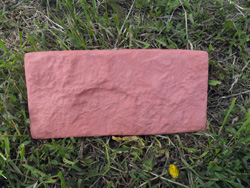 275*130*1027,9450Облицовочная плитка«Рваный камень2»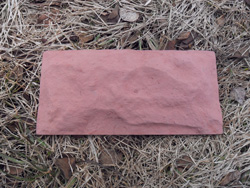 260*125*1730,7450Облицовочная плитка «Рваный камень3»
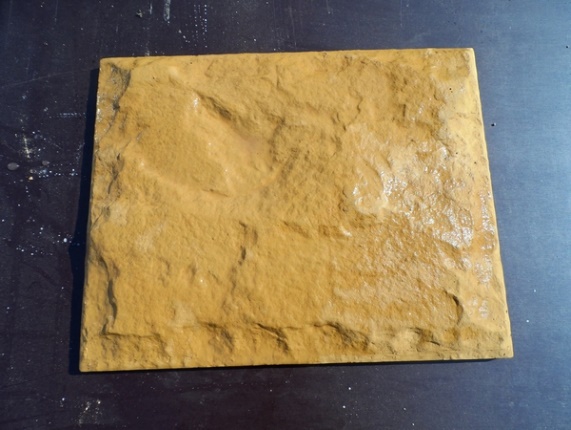 260*330*2511,5460Облицовочная плитка«Плитняк»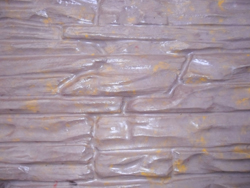 540*400*204,63450
Облицовочная плитка«Английский кирпичик»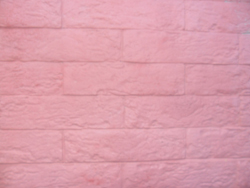 500*500*104
450
Облицовочная плитка«Песчаник»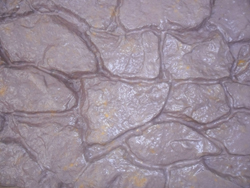 580*380*35
4,48
590
Облицовочная плитка«Скала» 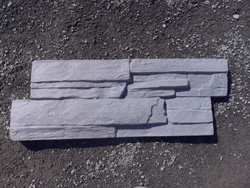 480*190*25
10,9
650